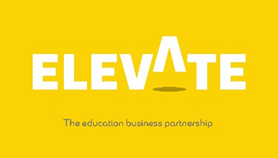 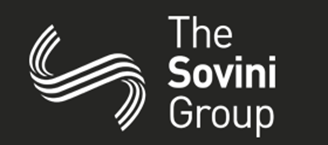 Task FourHealth & Wellbeing Planning Eventhttps://youtu.be/c8WNmPpqOMA At ‘The Sovini Group’ we take pride in looking after our staff and their health & wellbeing is important to us.  Throughout the year we have to book in a minimum of 15 activities for the staff to take part in. The activities have to boost staff moral and motivation and action certain topics. Below we have given you some ideas around potential activities.Your task is to create your own 12 months plan of activities for our staff in your own unique way!  Time to get creative  Some key pointers: examplesThank you for completing this task on The Sovini GroupCopyright Elevate EBPNameFormMonthIdeas/pointersExampleReason for initiativeJanuaryNew Year New Me/ Difficult monthFree virtual PT session per weekA lot of people like to start a health journey in the New Year and this would supportFebruaryValentinesMarchBusiest month of the years as final month of financial yearAprilEasterMayJuneSummer startsJulyAugustPeople start saving for ChristmasSeptemberOctoberFlu season startsNovemberBonfireDecemberChristmas